Ramit Shrivastava Present	- PO Box 50900 Bahrain			                                      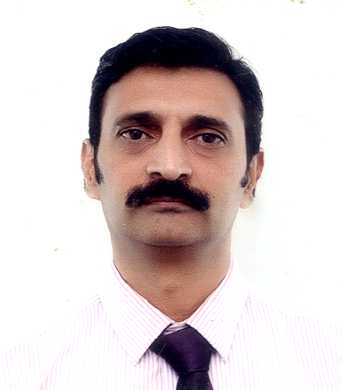 Email:	r_shriv@yahoo.comMobile	00971-553477923Seeking assignment in Project Management in Building Industry with a growth oriented OrganisationCareer OverviewArchitect,Planner and Project Coordinator, for last 25 years, including 19 years in Gulf. Successfully completed various projects such as Housing Compounds, Automobile showrooms, Multi storey Flat scheme, Office Interiors, Luxury villas, Palace interiors, Medical centres, Office Building Design. Adept knowledge in Project Management, Scheduling, Analysis, Design, Letter Drafting, Presentation, Design review, Working Drawings, Detailing, Site CoordinationAcademic qualifications2016		LEED AP BD+C					US Green Building Council2013		Finance Fundamentals				Michigan University Coursera2007		Primavera6 certification				Al Moalem Institute2007		PMP (Project Management Professional)		PMI-Project Management Institute USA2003		MS Projects Certification				New Horizons Computer Institute 1990		Post Graduate in Planning 			School of Planning & Architecture Delhi1989		Bachelor of Architecture				VNIT Nagpur IndiaFunctional SkillsProject Management, Data Analysis and presentation, Planning & Scheduling, Coordination, Report Writing, Designing, Architectural Presentation- Views & Drawings, Data Analysis and presentation, Interior detailing, Communication, Conducting workshops and Seminars, Site SupervisionSoftwaresAcad 2015, 3dstudio Max, Primavera6, MS Projects, MS Office, Photoshop, Revit, Adobe PhotoshopGulf House Engineering from Nov 2016 to PresentPresently working with a Architectural Design company Gulf House Engineering Bsc from Nov 2016 in Project Design and Execution. Coordinating Architectural and ID Design. IFC production for architectural and ID drawings at various stages of Concept Design, Schematic Design, Design Development, Tender Documentation. The job requires coordination of various departments of Architecture Design, Interior Design, Structures, MEP and Site Supervision. Combining third party programmes into a Master Programme in P6, Role assignment and delegation, Vendor selection, Project Monitoring using Baseline, Risks, Subcontractor coordination, Resource allocation, Basic Quantity estimation, Drawing & Material ApprovalProjects with Gulf House Engineering Nov 2016 to PresentResidential Towers, Defence University , PalacesDecovar Orient from July 2009 to 2016Presently working with a Design company Decovar Orient from July 2009 in Project Management. . Coordinating Architectural and ID Design. The job requires coordination of various departments of Architecture Design, Interior Design, Procurement and Site. Combining third party programmes into a Master Programme, Role assignment, Vendor selection, Developing schedules in Primavera P6  based on zoning plans, Maintaining Master Schedules for various projects,   Project Monitoring using Baseline, Progress reports & Charts, S curve development, Risks, Subcontractor coordination, Resource Planning & Execution, Delay analysis and solutions, Cost Time Projections, Cash Flow, Quantity estimation, Maintaining Resource Logs, Drawing & Material ApprovalProjects with Decovar Orient July 2009 to 2016Palace Interiors, Conference Center, High End Residences, Specialty Spas buildings for the Royal Family as Planner/CoordinatorProjects with AMGRWorked with Ajmera Mayfair Global Reality from June 2008 to July 2009 as Design coordinator.  It is a multi faceted Reality Development company. Concept development of a 60 storey LEED Green tower in Bahrain Bay Development. The BD 90 million 135,000 sqmt project is being designed by Skidmore Owing & MERRILL Architects LLP New York. Involved in Concept Development and Schematic Design. Projects with AMAAMA is a multi faceted construction company. Worked on projects right from inception stage up to snagging. from July 2003 to May 2008.Projects with other ConsultantsAccreditationsLEED AP BD+C 11107811 LEED GA 11107811-GREEN-ASSOCIATEPMP (Project Management Professional, USA) No 502236COEPP (Committee for Organizing Engineering Professional Practice Bahrain) B CategoryCA (Council of Architecture, India) CA/14058Other InformationNotice Period		1 MonthNationality		IndianCurrent Location:	BahrainMarital Status:		MarriedDate of birth:		8th Oct 1965Skype ID:		r_shrivGender:			MaleLanguages Spoken	English, HindiDrivers Licence:		Valid Baraini LicenseLinkedin Profile 		Profilehttps://bh.linkedin.com/in/ramit-shrivastava-6b88ab11Name of ProjectBU AreaSq.mtMillion BDDuration StageDescriptionMarassi Shores  570001624 monthsProgressHigh End flats and penthousesNDC    540002530 monthsDesign DevelopmentNational Defence College Abu Dhabi2 VVIP Palaces    120002736 monthsCommissionedPalace for Royal Family RiffaQP2150002432 monthsTenderPalace for Royal Family QatarP 12365001224 monthsDesign DevelopmentPalace for Royal Family Riffa41 storey 420001430 monthsConstructionResidential tower in Abu DhabiName of ProjectBU AreaSq.mtMillion BDDuration StageDescriptionSPM  1112010.912 monthsCommissionedSakhir Palace Majlis for RCASP    61007.818 monthsCommissionedAl Shahama Palace Abu DhabiPSK    38503.810 monthsCommissionedPalace Sheikh KhalidSNKM   25803.111monthsCommissionedSheikh Nasser Khalid MajlisSPMCC   92007.1 8 monthsProgressSPM Conference CentreTRC    1900    1.6 6 monthsProgressTent Recreation CentreMNR   45004.210 monthsDesign stageSheikha Muneera ResidencesCIZS  14801.7 6 monthsCommissionedClubhouse at SafraName of ProjectBU AreaSq.mtMillion BDDuration StageRoleDescription25 Villas163803.62 yearsCommissionedDesigner/CoordinatorVillas, Sports centre, water body40 Villas 260006.23 yearsCommissionedCoordinatorVillas, Landscape2900063 yearsConstructionCoordinator/ interior design18 floors, 87 flats, sports centre, Man Showroom62001.22DesignDesignerTrucks, cranes, excavator displaySMD office45000.91.5DesignDesignerModern office1000 flats14570026.23DesignDesignerNeighborhood61001.22DesignDesigner30 flats and showroomGafool Flats44000.82ConstructionDesign/Coordination30 flatsHead office7700.301CommissionedDesign/CoordinationInterior DesignIsra Villa14000.302DesignDesignerLuxury VillaName of ProjectCompanyYearMillion BDRoleDescriptionArif Sadiq Design ConsultantsMar 03-Jul 038Concept Designer with Auditorium 50000sqmtKanoo Residences ASDCMar 03-Jul 035Concept DesignerResidential tower JuffairZiebart CarShowroom ASDCMarch 03July 030.5Working drawingsCar Service centreSaloonHabib AssociatesJun 01-Feb 03Interior DesignerPrestigious design for Prime MinisterTeatro CafeHabib AssociatesJun 01-Feb 03Interior DesignerRestaurant Design in Habib AssociatesJun 01-Feb 03Interior DesignerVIP lounge, Auditorium, Café, Antique shopNafees Medical CentreHabib AssociatesJun 01-Feb 03Interior DesignerCosmetology Clinic  Chalet  AHIJul 02Oct 02InteriorJoinery detailsFurnishings Jeep ShowroomBin Ghanem Consulting May 99Jul 005Design/CoordinationShowroom cum OfficesEleven Al Wajbah PK1-2/159Gulf Timber Apr 97May 993Interior DesignerPalace for HH Sh Jassim Bin Jabor Al ThaniSh Sultan Bin Zayed UAEGulf Timber Apr 97May 995Interior DesignerThree palace Interiors Joinery & Interior coordinationConference Centre  Gulf Timber Apr 97May 994Interior DesignerDoha Sheraton Conference Centre, Panelling, Doors etc